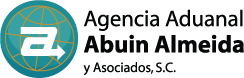 SOLICITUD DE VACACIONESFO-ABA-RH-18Rev.00BITÁCORA DE CAMBIOSFECHAFECHAFECHADATOS DEL EMPLEADODATOS DEL EMPLEADODATOS DEL EMPLEADONOMBREAPELLIDOSNO. EMPLEADOÁREAPUESTOTELÉFONO /MAILFECHA DE INGRESOFECHAS PROPUESTAS PARA EL DISFRUTE DE DÍASFECHAS PROPUESTAS PARA EL DISFRUTE DE DÍASFECHAS PROPUESTAS PARA EL DISFRUTE DE DÍASFECHAS PROPUESTAS PARA EL DISFRUTE DE DÍASFECHAS PROPUESTAS PARA EL DISFRUTE DE DÍASNÚMERO DE DÍASPERÍODOINICIOTERMINOREGRESO A LABORAROBSERVACIONESAUTORIZACIÓNAUTORIZACIÓNAUTORIZACIÓNAUTORIZACIÓNEMPLEADOGERENTE DE SUCURSALGERENTE ADMINISTRATIVOALTA DIRECCIÓN(Agente Aduanal/Dir. Operativo)NOMBRE Y FIRMANOMBRE Y FIRMANOMBRE Y FIRMANOMBRE Y FIRMAREVISIÓNFECHACOMENTARIOS